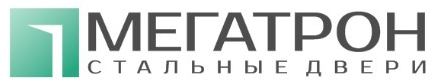 Карточка предприятияИП Букреев Антон Юрьевич						___________Наименование организацииИП Букреев Антон ЮрьевичПолное наименование организацииИндивидуальный предприниматель Букреев Антон ЮрьевичЮридический адрес630030, г. Новосибирск, ул. Гэсстроевская, д. 2/1, кв. 135Фактический адрес630052, г. Новосибирск, пр. К.Маркса, д. 30, оф. 781ИНН222213120826ОГРНИП319547600173330E-mailinfo@mega-tron.ruСайтmega-tron.ruТелефоны+7 (383) 235-94-95Банковские реквизитыБанковские реквизитыБанкТОЧКА ПАО БАНКА "ФК ОТКРЫТИЕ"Р/счет40802810204500010729Кор/счет30101810845250000999БИК044525999